МИНИСТЕРСТВО ПРОСВЕЩЕНИЯ РОССИЙСКОЙ ФЕДЕРАЦИИ‌Муниципальное бюджетное общеобразовательное учреждение Степановская средняя общеобразовательная школаТашлинского района Оренбургской области‌‌‌‌​Рабочая программаЭлективного курса«Читательская грамотность»для 8 класса на 2023-2024 учебный год                                                                                                                        Составитель: учитель русского языка и литературы Потехина М.Сс. Степановка, 2023г.ПОЯСНИТЕЛЬНАЯ ЗАПИСКАРабочая программа по курсу внеурочной деятельности «Основы читательской грамотности» для учащихся 8 класса составлена с опорой на:1.Федерального государственного образовательного стандарта основного общего образования, утверждённого приказом Министерства образования и науки РФ от 31 мая 2021 г. № 287 “Об утверждении федерального государственного образовательного стандарта основного общего образования”Основной образовательной программы основного общего образования МБОУ Степановская СОШ.Учебного плана Шестаковского филиала МБОУ Степановская СОШ.Цель программы: создать условия, актуализирующие потребность в свободном, осмысленном, развивающем чтении с учетом изменившихся реалий существования текста как социокультурного и образовательного феномена. Задачи:  Способствовать мотивации школьников к чтению через формирование интереса к книге, работе с текстом; Инициировать расширение поля читательских ориентаций школьников за счет обогащения интеллектуального, духовного и социального потенциала чтения;  Содействовать формированию читательских компетенций, включая такие умения как: поиск информации и понимание прочитанного; преобразование и интерпретация информации; оценка информации; Поддерживать читательскую активность школьников через включение в различные формы социального и учебно-исследовательского проектирования с использованием потенциала текстов разной природы; Осуществлять педагогическое сопровождение читателя-школьника с помощью своевременной диагностики и коррекции возникающих проблем;  Создать предпосылки (образовательную среду, событийный контекст) для формирования полноценного читательского сообщества школьников, учителей, родителей и социальных партнеров, готовых к принятию чтения как личностно-значимой ценности.Словосочетание «читательская грамотность» появилось в контексте международного тестирования в 1991 г. В исследовании PISA «читательская грамотность — способность человека понимать и использовать письменные тексты, размышлять о них и заниматься чтением для того, чтобы достигать своих целей, расширять свои знания и возможности, участвовать в социальной жизни».В соответствии с требованиями к содержанию и планируемым результатам освоения учащимися основной образовательной программы общего образования в качестве результата рассматривается формирование у обучающихся универсальных учебных действий. Особое место среди них занимает чтение и работа с информацией. В Федеральном государственном образовательном стандарте второго поколения в качестве приоритетной цели называется «…формирование читательской компетентности школьника, осознание себя как грамотного читателя, способного к использованию читательской деятельности как средства самообразования».  У развитого читателя должны быть сформированы две группы умений: умения, целиком основанные на тексте:– извлекать из текста информацию и строить на ее основании простейшие суждения; – найти в тексте информацию, представленную в явном виде; – основываясь на тексте, делать простые выводы; умения, основанные на собственных размышлениях о прочитанном: – интегрировать, интерпретировать и оценивать информацию текста в контексте собственных знаний читателя»;– устанавливать связи, которые не высказаны автором напрямую;  – интерпретировать их, соотнося с общей идеей текста;  – реконструировать авторский замысел, опираясь не только на содержащуюся в тексте информацию, но и на формальные элементы текста (жанр, структуру, язык).   Общая характеристика курса.Программа по формированию навыков смыслового чтения ориентирована на развитие  навыков работы с текстом, воспитание и развитие учащихся с учетом их индивидуальных (возрастных, физиологических, психологических, интеллектуальных и других) особенностей, образовательных потребностей и возможностей, личностных склонностей. Это достигается путем создания благоприятных условий для умственного, нравственного, эмоционального и физического развития каждого школьника. Педагогическая система базируется на раннем выявлении склонностей, интересов, природных задатков детей, которая в дальнейшем позволит развитие универсальных компетентностей обучающихся.Содержание курса.Восприятие на слух и понимание различных видов сообщений. Типология текстов.Функционально- стилевая дифференциация текстов (разговорный стиль, художественный стиль, официально-деловой стиль, научный стиль).Языковые особенности разных стилей речи. Жанр текста. Понимание текста с опорой на тип, стиль, жанр, структуру и языковые средства.Осознанное чтение текстов с целью удовлетворения интереса, приобретения читательского опыта, освоения и использования информации.Текст, тема текста, основная мысль, идея. Авторская позиция. Способы связи предложений в тексте. Средства связи предложений в тексте.Смысловые части текста, микротемы, абзац, план текста Простой, сложный, тезисный план. Понимание информации, представленной в неявном виде. Разные способы представления информации: словесно, в виде символа, таблицы, схемы, знака.Подробный и сжатый пересказ (устный и письменный).Вопросы по содержанию текста. Формулирование выводов, основанных на содержании текста. Составление схем с опорой на прочитанный текст.Выражение собственного мнения о прочитанном и его аргументация.Недостающая или избыточная информация. Пути восполнения недостающей информации.Соотнесение позиции автора текста с собственной точкой зрения.Планируемые результаты освоения программыЛичностные результаты:учащиеся научатся- осознанно читать тексты, выбирая стратегии чтения и работы с текстом, для достижения положительного результата учебной деятельности, удовлетворения личностных познавательных интересов, развития и обогащения эмоциональной сферы личности; - использовать полученный опыт восприятия и понимания информации для формирования собственной позиции, оценочного мнения на основе прочитанных текстов.Метапредметныерезультаты:учащиеся овладеют- элементарными навыками работы с книгой;- умениями ставить перед собой цель чтения и выбирать соответствующий цели вид чтения (поисковый/просмотровый, ознакомительный, изучающий/аналитический);- элементарными навыками чтения текстов разных стилей и типов речи (в первую очередь научно-учебных, научно-познавательных).Применяя стратегии чтения в работе с текстом, учащиеся смогут осуществлять деятельность, направленную на поиск информации и понимание прочитанного, на основе умений:- определять главную тему, общую цель или назначение текста; - предвосхищать содержание текста по заголовку с опорой на имеющийся читательский и жизненный опыт;- находить основные текстовые и внетекстовые компоненты (в несплошных текстах); - находить в тексте требуемую информацию (явную): главную и второстепенную, фактическую и иллюстративную, тезисную и доказательную и т.п.;- выделять термины, обозначающие основные понятия текста.Применяя стратегии чтения в работе с текстом, учащиеся смогут осуществлять деятельность, направленную на понимание и интерпретацию информации, на основе умений:- понимать смысл и назначение текста, задачу/позицию автора в разных видах текстов; - выбирать из текста или придумывать заголовок, соответствующий содержанию и общему смыслу текста;- формулировать тезис, выражающий общий смысл текста, передавать в устной и письменной форме главное в содержании текста;- объяснять порядок частей, содержащихся в тексте;- сопоставлять и объяснять основные текстовые и внетекстовые компоненты (в несложных текстах); - интерпретировать содержание: сравнивать и противопоставлять заключённую в тексте информацию разного характера, определять причинно-следственные и логические связи, делать выводы из сформулированных посылок о намерении автора / главной мысли текста;- задавать вопросы по содержанию текста и отвечать на них;- прогнозировать содержание текста;- находить скрытую информацию в тексте;- использовать словари с целью уточнения непонятного значения слова. Применяя стратегии чтения в работе с текстом, учащиеся смогут осуществлять деятельность, направленную на понимание и преобразование информации, на основе умений:- составлять план к тексту и структурировать текст, используя план;- делать пометки, выписки, цитировать фрагменты текста в соответствии с коммуникативным замыслом;- приводить аргументы/примеры к тезису, содержащемуся в тексте;- преобразовывать (перекодировать) текст, используя новые формы представления информации (опорные схемы, таблицы, рисунки и т.п.).Применяя стратегии чтения в работе с текстом, учащиеся смогут осуществить деятельность, направленную на оценку информации и рефлексию, на основе умений:- откликаться на содержание текста: связывать информацию, обнаруженную в тексте, со своими представлениями о мире; - оценивать утверждения, находить доводы в защиту своей точки зрения в тексте;- использовать полученную из разного вида текстов информацию для установления несложных причинно-следственных связей и зависимостей, объяснения, обоснования утверждений / тезисов;- оценивать не только содержание текста, но и его форму.Предметные результаты:Учащиесяполучат возможность- использовать базовые умения и навыки смыслового чтения и работы с текстом на уроках разных предметных дисциплин при совершении интеллектуальных (познавательных) действий, для решения учебно-познавательных и учебно-практических задач, в ситуациях моделирования и проектирования;- обогатить, углубить знания, расширить общий культурный кругозор на основе работы с информацией (текстами) в разных предметных областях.Календарно-тематическое планирование.Учебно-методическое и материально-техническое обеспечение1. Читательская грамотность школьника (5-9 кл.). Дидактическое сопровождение. Книга для учителя / О.М. Александрова, М.А. Аристова, И.Н. Добротина, Ю.Н. Гостева, И.П.Васильевых, Ж.И. Стрижекурова, И.В. Ускова. – М.: ФГБНУ «Институт стратегии развития образования Российской академии образования», 2018.2. Ковалева Г.С., Красновский Э.А. Новый взгляд на грамотность.// Русский язык издательский дом “Первое сентября” 3. Логвина И.А., Мальцева-Замковая Н.В.   От текста к тексту. Методические подсказки для учителей и родителей.--Тлн.: Арго, 2017 4. Криволапова Н.А. Внеурочная деятельность. Сборник заданий для развития познавательных способностей учащихся. 5-8 классы.— М.: Просвещение, 2013.5. Поварнин C. B. Как читать книги. http://www.reader.boom.ru/povarnin/read.htm 6. . Единая коллекция цифровых образовательных ресурсов [Электронный ресурс] – Режим доступа: http://school-collection.edu.ru/7. Справочно-информационный интернет-портал «Русский язык»: [Электронный ресурс] – Режим доступа: http://www.gramota.ru8. Интерактивные ЦОР http://fcior.edu.ru ;http://school-collection.edu.ruРАССМОТРЕНОНа педагогическом советеПротокол № 14от «30» августа 2023 г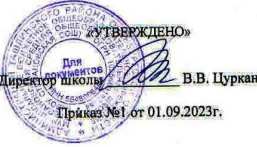 №ДатаДатаТема урока№По плануФактическиТема урока1Восприятие на слух и понимание различных видов сообщений. Типология текстов.2Функционально- стилевая дифференциация текстов (разговорный стиль, художественный стиль, официально-деловой стиль, научный стиль).3Языковые особенности разных стилей речи. Жанр текста4Понимание текста с опорой на тип, стиль, жанр, структуру и языковые средства..5Осознанное чтение текстов с целью удовлетворения интереса, приобретения читательского опыта, освоения и использования информации.6Текст, тема текста, основная мысль, идея. Авторская позиция7Способы связи предложений в тексте. Средства связи предложений в тексте..8Смысловые части текста, микротема, абзац, план текста9Простой, сложный, тезисный план. Понимание информации, представленной в неявном виде..10Разные способы представления информации: словесно, в виде символа, таблицы, схемы, знака.11Подробный и сжатый пересказ (устный и письменный).12Вопросы по содержанию текста. Формулирование выводов, основанных на содержании текста13Составление схем с опорой на прочитанный текст. 14Выражение собственного мнения о прочитанном и его аргументация. 15Недостающая или избыточная информация. Пути восполнения недостающей информации.16Соотнесение позиции автора текста с собственной точкой зрения.17Функционально- стилевая дифференциация текстов (разговорный стиль, художественный стиль, официально-деловой стиль, научный стиль).18Составление на основании текста небольшого монологического высказывания в качестве ответа на поставленный вопрос.19Преобразование (дополнение) информации из сплошного текста в таблицу.20Преобразование таблицы в связный текст, информации, полученной из схемы, в текстовую задачу21Составление схем с опорой на прочитанный текст.22Составление схем с опорой на прочитанный текст.23Формирование списка используемой литературы и других информационных источников.24Создание собственных письменных материалов на основе прочитанных текстов: выписки из прочитанных текстов с учётом цели их дальнейшего использования, небольшие письменные аннотации к тексту, отзывы о прочитанном.25Создание небольшихписьменных текстов по предложенной теме, представление одной и той же информации разными способами, составление инструкции к выполненному действию.26Выступление перед аудиторией сверстников с небольшими сообщениями, используя иллюстративный ряд (плакаты, презентацию).27Оценка содержания, языковых особенностей и структуры текста.28Выражение собственного мнения о прочитанном и его аргументация.29Достоверность и недостоверность информации в тексте.30Недостающая или избыточная информация.31Пути восполнения недостающей информации.32Участие в учебном диалоге при обсуждении прочитанного или прослушанного текста.33Соотнесение позиции автора текста с собственной точкой зрения.34Сопоставление различных точек зрения на информацию.